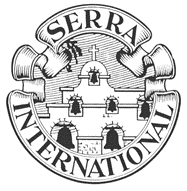 Dott. Massimo MartinoPresidente Serra Club Catania 717Distretto 77 Sicilia-Calabriaon Dettaglio incontri di MarzoMarzo 2023-10/03/23 Liturgia penitenziale con i seminaristi in preparazione della S. Pasqua(9/04/23): momento di riflessione guidato da Padre Cubito.ore 18.00 Santa messaore 19.00 Riflessioni guidate-19/03/23 Ritiro spirituale presso il Convento delle suore di S. Nullo.ore 10.00 Accoglienzaore 10.30 Riflessioni sulla S. Pasqua guidate da Padre Cubitoore 10.45 Deserto con confessioni(saranno disponibili diversi sacerdoti)ore 13.30 Pranzo (costo del singolo pranzo euro diciotto). Comunicare la propriaine tramite chat serra entro domenicaore 14.30 Condivisioneore 15.45 Recita del Santo Rosarioore 16.30 Celebrazione della Santa Messa e conclusione del ritiro-25/03/23 Visita alla mostra della Badia di S. Agata.ore 10.30 Appuntamento alla Badia di S. Agata per la visita guidata; sarà possibile parcheggiare nel cortile del nostro arcivescovato-31/03/23 Via crucis con i seminaristi.ore 18.00 Via Crucis con i seminaristiNell’attesa di vivere questi momenti insieme ci affidiamo alla Madonna ed a San Junipero perché ci guidinoCatania 1 Marzo 2023                                                                                                                                                  Il Presidente                                                                                                                                  Dott. Massimo Martino